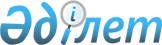 "Әскерге шақыруды кейінге қалдыру" мемлекеттік қызметін көрсету қағидаларын және "Азаматтарды әскери қызметке шақырудан босату" мемлекеттік қызметін көрсету қағидаларын бекіту туралыҚазақстан Республикасы Қорғаныс министрінің 2020 жылғы 5 қарашадағы № 605 бұйрығы. Қазақстан Республикасының Әділет министрлігінде 2020 жылғы 9 қарашада № 21613 болып тіркелді.
      "Мемлекеттік көрсетілетін қызметтер туралы" 2013 жылғы 15 сәуірдегі Қазақстан Республикасының Заңы 10-бабының 1) тармақшасына сәйкес БҰЙЫРАМЫН:
      1. Мыналар:
      1) осы бұйрыққа 1-қосымшаға сәйкес "Әскерге шақыруды кейінге қалдыру" мемлекеттік қызметін көрсету қағидалары;
      2) осы бұйрыққа 2-қосымшаға сәйкес "Азаматтарды әскери қызметке шақырудан босату" мемлекеттік қызметін көрсету қағидалары бекітілсін.
      2. Қазақстан Республикасы Қарулы Күштері Бас штабының Ұйымдастыру-жұмылдыру жұмыстары департаменті Қазақстан Республикасының заңнамасында белгіленген тәртіппен:
      1) осы бұйрықты Қазақстан Республикасының Әділет министрлігінде мемлекеттік тіркеуді;
      2) осы бұйрықты алғашқы ресми жарияланғанынан кейін Қазақстан Республикасы Қорғаныс министрлігінің интернет-ресурсына орналастыруды;
      3) мемлекеттік тіркелген күннен бастап күнтізбелік он күн ішінде осы тармақтың 1) және 2) тармақшаларында көзделген іс-шаралардың орындалуы туралы мәліметтерді Қазақстан Республикасы Қорғаныс министрлігінің Заң департаментіне жолдауды қамтамасыз етсін.
      3. Осы бұйрықтың орындалуын бақылау Қазақстан Республикасы Қорғаныс министрінің жетекшілік ететін орынбасарына жүктелсін.
      4. Осы бұйрық лауазымды адамдарға, оларға қатысты бөлігінде жеткізілсін.
      5. Осы бұйрық алғашқы ресми жарияланған күнінен кейін күнтізбелік он күн өткен соң қолданысқа енгізіледі.
       "КЕЛІСІЛДІ"
      Қазақстан Республикасының 
      Цифрлық даму, инновациялар және
       аэроғарыш өнеркәсібі министрлігі
       "КЕЛІСІЛДІ"
      Қазақстан Республикасының 
      Денсаулық сақтау министрлігі
       "КЕЛІСІЛДІ"
      Қазақстан Республикасының
      Ішкі істер министрлігі "Әскерге шақыруды кейінге қалдыру" мемлекеттік қызметін көрсету қағидалары 1-тарау. Жалпы ережелер
      1. Осы "Әскерге шақыруды кейінге қалдыру" мемлекеттік қызметін көрсету қағидалары (бұдан әрі – Қағидалар) "Мемлекеттік көрсетілетін қызметтер туралы" Қазақстан Республикасының Заңы (бұдан әрі – Заң) 10-бабының 1) тармақшасына сәйкес әзірленді және "Әскерге шақыруды кейінге қалдыру" мемлекеттік қызметін (бұдан әрі – мемлекеттік көрсетілетін қызмет) көрсету тәртібін айқындайды.
      Ескерту. 1-тармақ жаңа редакцияда - ҚР Қорғаныс министрінің 12.08.2021 № 527 (алғашқы ресми жарияланған күнінен кейін күнтізбелік он күн өткен соң қолданысқа енгізіледі) бұйрығымен.


      2. "Әскери қызмет және әскери қызметшілердің мәртебесі туралы" Қазақстан Республикасы Заңының 35-бабына сәйкес әскерге шақыруды кейінге қалдыру әскерге шақыру комиссиясының шешімімен беріледі.
      Ескерту. 2-тармақ жаңа редакцияда - ҚР Қорғаныс министрінің 12.08.2021 № 527 (алғашқы ресми жарияланған күнінен кейін күнтізбелік он күн өткен соң қолданысқа енгізіледі) бұйрығымен.


      3. Мемлекеттік қызметті аудандардың, облыстық маңызы бар қалалардың, облыстардың, Нұр-Сұлтан, Алматы және Шымкент қалаларының жергілікті атқарушы органдары (бұдан әрі – көрсетілетін қызметті беруші) әскерге шақыру комиссиялары арқылы көрсетеді.
      Ескерту. 3-тармақ жаңа редакцияда - ҚР Қорғаныс министрінің 12.08.2021 № 527 (алғашқы ресми жарияланған күнінен кейін күнтізбелік он күн өткен соң қолданысқа енгізіледі) бұйрығымен.

 2-тарау. Мемлекеттік қызмет көрсету тәртібі
      4. Мемлекеттік көрсетілетін қызметті алу үшін жеке тұлғалар көрсетілетін қызметті берушіге www.egov.kz "электрондық үкімет" веб-порталы және ұялы байланыс абоненттік құрылғысы (бұдан әрі – портал) арқылы осы қағидаларға 1-қосымшаға сәйкес нысан бойынша көрсетілетін қызметті алушының электрондық цифрлық қолтаңбасымен (бұдан әрі – ЭЦҚ) куәландырылған электрондық құжат нысанында өтініш немесе ұялы байланыс операторы ұсынған көрсетілетін қызметті алушының абоненттік нөмірі порталдың есепке алу жазбасына тіркелген және қосылған жағдайда біржолғы парольмен куәландырылған сұрау салу жолдайды.
      5. Құжаттарды портал арқылы берген кезде мемлекеттік қызмет көрсетуге өтінішке мемлекеттік қызмет көрсетуге қойылатын негізгі талаптардың тізбесінде көрсетілген құжаттардың электрондық көшірмелері тіркеледі.
      Ескерту. 5-тармақ жаңа редакцияда - ҚР Қорғаныс министрінің 03.10.2022 № 869 (алғашқы ресми жарияланған күнінен кейін күнтізбелік он күн өткен соң қолданысқа енгізіледі) бұйрығымен.


      6. Қызмет көрсету процесінің сипаттамаларын, нысанын, мазмұны мен нәтижесін қамтитын мемлекеттік қызмет көрсетуге қойылатын негізгі талаптардың тізбесі, сондай-ақ мемлекеттік қызмет көрсету ерекшеліктері ескерілген өзге де мәліметтер осы қағидаларға 2-қосымшаға сәйкес мемлекеттік қызмет көрсетуге қойылатын негізгі талаптардың нысанында келтірілген.
      Ескерту. 6-тармақ жаңа редакцияда - ҚР Қорғаныс министрінің 03.10.2022 № 869 (алғашқы ресми жарияланған күнінен кейін күнтізбелік он күн өткен соң қолданысқа енгізіледі) бұйрығымен.


      7. Көрсетілетін қызметті алушы портал арқылы барлық қажетті құжаттарды берген кезде көрсетілетін қызметті алушының "жеке кабинетінде" мемлекеттік көрсетілетін қызмет нәтижесін алған күнін көрсете отырып, мемлекеттік қызмет көрсету үшін сұрау салудың қабылданғаны туралы белгі көрсетіледі.
      Көрсетілетін қызметті алушы Қазақстан Республикасының заңнамасына сәйкес жұмыс уақыты аяқталғаннан кейін, демалыс және мереке күндері өтініш жасаған кезде өтініштерді тіркеу және қызмет көрсету нәтижелерін беру келесі жұмыс күні жүзеге асырылады.
      8. Мемлекеттік қызмет 6 (алты) жұмыс күні ішінде көрсетіледі.
      Ескерту. 8-тармақ жаңа редакцияда - ҚР Қорғаныс министрінің 13.05.2022 № 289 (алғашқы ресми жарияланған күнінен кейін күнтізбелік он күн өткен соң қолданысқа енгізіледі) бұйрығымен.


      9. Мемлекеттік қызмет көрсету процесіне қатысатын әскерге шақыру комиссиясы мүшелерінің тізбесі:
      1) әскерге шақыру комиссиясының төрағасы – аудан (қала), облыс, республикалық маңызы бар қала және астана жергілікті атқарушы органы басшысының (әкімнің) орынбасары;
      2) комиссия мүшелері:
      аудан (қала), облыс, республикалық маңызы бар қала және астана жергілікті әскери басқару органының бастығы;
      аудан (қала), облыс, республикалық маңызы бар қала және астана ішкі істер органдарының тиісті аумақтық бөлімшесінің өкілі;
      аудан (қала), облыс, республикалық маңызы бар қала және астана денсаулық сақтау басқармасының тиісті жергілікті басқару органы бастығының (бас дәрігердің) орынбасары – медициналық комиссияның төрағасы.
      10. Көрсетілетін қызметті беруші құжаттар келіп түскен күні оларды қабылдауды, тіркеуді және орындау үшін әскерге шақыру комиссиясының төрағасына беруді жүзеге асырады.
      Әскерге шақыру комиссиясының төрағасы көрсетілетін қызметті алушының құжаттардың электрондық көшірмелері қоса берілген өтінішін комиссия мүшелерінің қарауына бір жұмыс күні ішінде жолдайды.
      Комиссия мүшелері бір жұмыс күні ішінде көрсетілетін қызметті алушының құжаттардың электрондық көшірмелері қоса берілген өтінішін қарайды және осы Қағидаларға 2-қосымшаның 9-тармағына сәйкес әскерге шақыруды кейінге қалдыруды келіседі не мемлекеттік қызмет көрсетуден бас тартады.
      Әскерге шақыру комиссиясының төрағасы бір жұмыс күні ішінде комиссия мүшелерінің келісу нәтижелерін қарайды және осы Қағидаларға 3-қосымшаға сәйкес электрондық құжат нысанында әскерге шақыруды кейінге қалдыру туралы қорытынды шығарады не осы Қағидаларға 4-қосымшаға сәйкес электрондық құжат нысанында мемлекеттік қызмет көрсетуден бас тарту туралы хабарлама береді.
      Мемлекеттік қызмет көрсетуден бас тарту үшін негіз бар болған кезде көрсетілетін қызметті беруші көрсетілетін қызметті алушыға алдын ала шешім бойынша ұстанымын білдіру мүмкіндігін беру үшін мемлекеттік қызметті көрсетуден бас тарту туралы алдын ала шешім, сондай-ақ тыңдауды өткізу уақыты мен орны (тәсілі) туралы хабардар етеді.
      Тыңдау туралы хабарлама мемлекеттік қызмет көрсету мерзімі аяқталғанға дейін кемінде үш жұмыс күнінен кешіктірмей алдын ала жолданады. Тыңдау хабардар етілген күннен бастап екі жұмыс күнінен кешіктірілмей жүргізіледі.
      Ескерту. 10-тармақ жаңа редакцияда - ҚР Қорғаныс министрінің 13.05.2022 № 289 (алғашқы ресми жарияланған күнінен кейін күнтізбелік он күн өткен соң қолданысқа енгізіледі) бұйрығымен.


      11. Қазақстан Республикасының заңнамасында белгіленген мемлекеттік қызмет көрсетуден бас тарту үшін негіздер осы қағидаларға 2-қосымшаның 9-тармағында көзделген.
      12. "Мемлекеттік көрсетілетін қызметтер туралы" 2013 жылғы 15 сәуірдегі Қазақстан Республикасы Заңының 5-бабы 2-тармағының 11) тармақшасына сәйкес көрсетілетін қызметті беруші ақпараттандыру саласындағы уәкілетті орган белгілеген тәртіппен мемлекеттік қызмет көрсету сатысы туралы деректерді мемлекеттік қызметтер көрсету мониторингінің ақпараттық жүйесіне енгізуді қамтамасыз етеді.
      13. Әскерге шақыру комиссиясы төрағасының әскерге шақыруды кейінге қалдыру туралы қорытындысы бір жұмыс күні ішінде порталда ЭЦҚ-мен куәландырылған электрондық құжат нысанында көрсетілетін қызметті алушының "жеке кабинетіне", сондай-ақ әскерге шақыру комиссиясының хаттамасын толтыру үшін көрсетілетін қызметті алушының тұрғылықты жері және әскери есепке алу орны бойынша жергілікті әскери басқару органына жолданады.
      Ескерту. 13-тармақ жаңа редакцияда - ҚР Қорғаныс министрінің 12.08.2021 № 527 (алғашқы ресми жарияланған күнінен кейін күнтізбелік он күн өткен соң қолданысқа енгізіледі) бұйрығымен.

 3-тарау. Мемлекеттік қызметтер көрсету мәселелері бойынша лауазымды адамдардың әрекеттеріне (әрекетсіздігіне) шағымдану тәртібі
      Ескерту. 3-тараудың тақырыбы жаңа редакцияда - ҚР Қорғаныс министрінің 12.08.2021 № 527 (алғашқы ресми жарияланған күнінен кейін күнтізбелік он күн өткен соң қолданысқа енгізіледі) бұйрығымен.
      14. Көрсетілетін қызметті алушы мемлекеттік қызметті көрсету мәселелері бойынша шағымды шешіміне, әрекетіне (әрекетсіздігіне) шағым жасалған көрсетілетін қызметті берушіге, лауазымды адамға береді.
      Шешіміне, әрекетіне (әрекетсіздігіне) шағым жасалған көрсетілетін қызметті беруші, лауазымды адам шағым келіп түскен күннен бастап 3 (үш) жұмыс күні ішінде оны және әкімшілік істі шағымды қарайтын органға жібереді.
      Бұл ретте, шешіміне, әрекетіне (әрекетсіздігіне) шағым жасалған көрсетілетін қызметті беруші, лауазымды адам егер 3 (үш) жұмыс күні ішінде шағымда көрсетілген талаптарды толық қанағаттандыратын шешім қабылдаса не әрекет жасаса, ол шағымды қарайтын органға шағымды жібермейді.
      Заңның 25-бабының 2-тармағына сәйкес көрсетілетін қызметті алушының шағымы оны тіркеген күннен бастап 5 (бес) жұмыс күні ішінде қаралуға жатады.
      Мемлекеттік қызметтер көрсету сапасын бағалау және бақылау жөніндегі уәкілетті органның атына келіп түскен көрсетілетін қызметті алушының шағымы оның тіркелген күнінен бастап 15 (он бес) жұмыс күні ішінде қаралуға жатады.
      Мемлекеттік корпорация жұмыскерлерінің қызмет көрсету кезіндегі әрекеттеріне (әрекетсіздігіне) шағым оның басшысының атына не ақпараттандыру саласындағы уәкілетті органға беріледі.
      Егер заңда өзгеше көзделмесе, сотқа жүгінуге сотқа дейінгі тәртіппен шағым жасалғаннан кейін жол беріледі.
      Ескерту. 14-тармақ жаңа редакцияда - ҚР Қорғаныс министрінің 13.05.2022 № 289 (алғашқы ресми жарияланған күнінен кейін күнтізбелік он күн өткен соң қолданысқа енгізіледі) бұйрығымен.

      15. Алып тасталды - ҚР Қорғаныс министрінің 12.08.2021 № 527 (алғашқы ресми жарияланған күнінен кейін күнтізбелік он күн өткен соң қолданысқа енгізіледі) бұйрығымен.

 Өтініш
      Ескерту. 1-қосымша жаңа редакцияда - ҚР Қорғаныс министрінің 03.10.2022 № 869 (алғашқы ресми жарияланған күнінен кейін күнтізбелік он күн өткен соң қолданысқа енгізіледі) бұйрығымен.
      "Әскери қызмет және әскери қызметшілердің мәртебесі туралы" Қазақстан Республикасы Заңының 35-бабына сәйкес
      __________________________________________________________________________
      __________________________________________________________________________
      (көрсетілетін мемлекеттік қызмет стандартына сәйкес кейінге қалдырудың себебі көрсетілсін)
      әскерге шақыруды кейінге қалдыруды сұраймын.
      Мынадай құжаттарды қоса беремін:
      __________________________________________________________________________
      _________________________________________________________________________
      ________________________________________________________________________
      ________________________________________________________________________
      құжаттарын қосамын.
      Күні _________________
      Қолы ______________ Мемлекеттік қызмет көрсетуге қойылатын негізгі талаптардың тізбесі
      Ескерту. 2-қосымша жаңа редакцияда - ҚР Қорғаныс министрінің 03.10.2022 № 869 (алғашқы ресми жарияланған күнінен кейін күнтізбелік он күн өткен соң қолданысқа енгізіледі) бұйрығымен.
      Нысан  Әскери қызметке шақыруды кейінге қалдыру туралы қорытынды
      Ескерту. 3-қосымша жаңа редакцияда - ҚР Қорғаныс министрінің 12.08.2021 № 527 (алғашқы ресми жарияланған күнінен кейін күнтізбелік он күн өткен соң қолданысқа енгізіледі) бұйрығымен.
      "Әскери қызмет және әскери қызметшілердің мәртебесі туралы" 
      Қазақстан Республикасы Заңының 35-бабына сәйкес Сізге ________________________ 
      20___ жылғы "____" ____________ дейін 
      __________________________________________________________________________ 
      __________________________________________________________________________ 
      (кейінге қалдырудың себебі) 
      әскерге шақыруды кейінге қалдыру ұсынылды. 
      Әскерге шақыру комиссиясының төрағасы ____________________________________ 
      __________________________________________________________________________ 
      Тегі, аты, әкесінің аты (ол бар болған кезде)                         (қолы)
      20___ жылғы "____" ____________
      Нысан Мемлекеттік қызметті көрсетуден бас тарту туралы хабарлама
      Ескерту. 4-қосымша жаңа редакцияда - ҚР Қорғаныс министрінің 12.08.2021 № 527 (алғашқы ресми жарияланған күнінен кейін күнтізбелік он күн өткен соң қолданысқа енгізіледі) бұйрығымен.
      Осы қағидаларға 2-қосымшаның 9-тармағына сәйкес Сізге мемлекеттік көрсетілетін қызметті алу үшін ұсынған құжаттарыңыздың және (немесе) ондағы деректердің (мәліметтердің) дұрыс болмауына байланысты әскерге шақыруды кейінге қалдырудан бас тартылды, атап айтқанда: 
      1) ____________________________________; 
      2) ____________________________________; 
      Әскерге шақыру комиссиясының төрағасы ______________ 
      ______________________________________________________ _______ 
      Тегі, аты, әкесінің аты (ол бар болған кезде)                   (қолы) 
      20__жылғы "___"____________ "Азаматтарды әскери қызметке шақырудан босату" мемлекеттік қызметін көрсету қағидалары 1-тарау. Жалпы ережелер
      1. Осы "Азаматтарды (бұдан әрі – көрсетілетін қызметті алушы) әскери қызметке шақырудан босату" мемлекеттік қызметін көрсету қағидалары (бұдан әрі – қағидалар) "Мемлекеттік көрсетілетін қызметтер туралы" 2013 жылғы 15 сәуірдегі Қазақстан Республикасының Заңы 10-бабының 1) тармақшасына сәйкес әзірленді және "Азаматтарды әскери қызметке шақырудан босату" мемлекеттік қызметін (бұдан әрі – мемлекеттік көрсетілетін қызмет) көрсету тәртібін айқындайды.
      2. "Әскери қызмет және әскери қызметшілердің мәртебесі туралы" Қазақстан Республикасы Заңының 36-тармағына сәйкес әскери қызметке шақырудан босату аудандық (облыстық маңызы бар қала) әскерге шақыру комиссиясының шешімімен беріледі.
      3. Мемлекеттік қызметті аудандардың, облыстық маңызы бар қалалардың, облыстардың, Нұр-Сұлтан, Алматы және Шымкент қалаларының жергілікті атқарушы органдары (бұдан әрі – көрсетілетін қызметті беруші) әскерге шақыру комиссиялары арқылы көрсетеді.
      Ескерту. 3-тармақ жаңа редакцияда - ҚР Қорғаныс министрінің 12.08.2021 № 527 (алғашқы ресми жарияланған күнінен кейін күнтізбелік он күн өткен соң қолданысқа енгізіледі) бұйрығымен.

 2-тарау. Мемлекеттік қызмет көрсету тәртібі
      4. Мемлекеттік көрсетілетін қызметті алу үшін жеке тұлғалар көрсетілетін қызметті берушіге www.egov.kz "электрондық үкімет" веб-порталы және ұялы байланыс абоненттік құрылғысы (бұдан әрі – портал) арқылы осы қағидаларға 1-қосымшаға сәйкес нысан бойынша көрсетілетін қызметті алушының электрондық цифрлық қолтаңбасымен (бұдан әрі – ЭЦҚ) куәландырылған электрондық құжат нысанында өтініш немесе ұялы байланыс операторы ұсынған көрсетілетін қызметті алушының абоненттік нөмірі порталдың есепке алу жазбасына тіркелген және қосылған жағдайда біржолғы парольмен куәландырылған сұрау салу жолдайды.
      5. Құжаттарды портал арқылы берген кезде мемлекеттік қызмет көрсетуге өтінішке мемлекеттік қызмет көрсетуге қойылатын негізгі талаптардың тізбесінде көрсетілген құжаттардың электрондық көшірмелері тіркеледі.
      Ескерту. 5-тармақ жаңа редакцияда - ҚР Қорғаныс министрінің 03.10.2022 № 869 (алғашқы ресми жарияланған күнінен кейін күнтізбелік он күн өткен соң қолданысқа енгізіледі) бұйрығымен.


      6. Қызмет көрсету процесінің сипаттамаларын, нысанын, мазмұны мен нәтижесін қамтитын мемлекеттік қызмет көрсетуге қойылатын негізгі талаптардың тізбесі, сондай-ақ мемлекеттік қызмет көрсету ерекшеліктері ескерілген өзге де мәліметтер осы қағидаларға 2-қосымшаға сәйкес мемлекеттік қызмет көрсетуге қойылатын негізгі талаптардың нысанында келтірілген.
      Ескерту. 6-тармақ жаңа редакцияда - ҚР Қорғаныс министрінің 03.10.2022 № 869 (алғашқы ресми жарияланған күнінен кейін күнтізбелік он күн өткен соң қолданысқа енгізіледі) бұйрығымен.


      7. Көрсетілетін қызметті алушы портал арқылы барлық қажетті құжаттарды берген кезде көрсетілетін қызметті алушының "жеке кабинетінде" мемлекеттік көрсетілетін қызмет нәтижесін алған күнін көрсете отырып, мемлекеттік қызмет көрсету үшін сұрау салудың қабылданғаны туралы белгі көрсетіледі.
      Көрсетілетін қызметті алушы Қазақстан Республикасының заңнамасына сәйкес жұмыс уақыты аяқталғаннан кейін, демалыс және мереке күндері өтініш жасаған кезде өтініштерді тіркеу және қызмет көрсету нәтижелерін беру келесі жұмыс күні жүзеге асырылады.
      8. Мемлекеттік қызмет 6 (алты) жұмыс күні ішінде көрсетіледі.
      Ескерту. 8-тармақ жаңа редакцияда - ҚР Қорғаныс министрінің 13.05.2022 № 289 (алғашқы ресми жарияланған күнінен кейін күнтізбелік он күн өткен соң қолданысқа енгізіледі) бұйрығымен.


      9. Мемлекеттік қызмет көрсету процесіне қатысатын әскерге шақыру комиссиясы мүшелерінің тізбесі:
      1) әскерге шақыру комиссиясының төрағасы – аудан (қала), облыс, республикалық маңызы бар қала және астана жергілікті атқарушы органы басшысының (әкімнің) орынбасары;
      2) комиссия мүшелері:
      аудан (қала), облыс, республикалық маңызы бар қала және астана жергілікті әскери басқару органының бастығы;
      аудан (қала), облыс, республикалық маңызы бар қала және астана ішкі істер органдарының тиісті аумақтық бөлімшесінің өкілі;
      аудан (қала), облыс, республикалық маңызы бар қала және астана денсаулық сақтау басқармасының тиісті жергілікті басқару органы бастығының (бас дәрігердің) орынбасары – медициналық комиссияның төрағасы.
      10. Көрсетілетін қызметті беруші құжаттар келіп түскен күні оларды қабылдауды, тіркеуді және орындау үшін әскерге шақыру комиссиясының төрағасына беруді жүзеге асырады.
      Әскерге шақыру комиссиясының төрағасы бір жұмыс күні ішінде көрсетілетін қызметті алушының құжаттардың электрондық көшірмелері қоса берілген өтінішін комиссия мүшелерінің қарауына жолдайды.
      Комиссия мүшелері бір жұмыс күні ішінде құжаттардың электрондық көшірмелері қоса берілген өтінішті қарайды және осы Қағидаларға 2-қосымшаның 9-тармағына сәйкес әскери қызметке шақырудан босату туралы өтінішті келіседі не мемлекеттік қызметті көрсетуден бас тартады.
      Әскерге шақыру комиссиясының төрағасы бір жұмыс күні ішінде комиссия мүшелерінің келісу нәтижелерін қарайды және осы Қағидаларға 3-қосымшаға сәйкес электрондық құжат нысанында әскери қызметке шақырудан босату туралы қорытынды шығарады не осы Қағидаларға 4-қосымшаға сәйкес электрондық құжат нысанында мемлекеттік қызмет көрсетуден бас тарту туралы хабарлама береді.
      Мемлекеттік қызмет көрсетуден бас тарту үшін негіз бар болған кезде көрсетілетін қызметті беруші көрсетілетін қызметті алушыға алдын ала шешім бойынша ұстанымын білдіру мүмкіндігін беру үшін мемлекеттік қызметті көрсетуден бас тарту туралы алдын ала шешім, сондай-ақ тыңдауды өткізу уақыты мен орны (тәсілі) туралы хабардар етеді.
      Тыңдау туралы хабарлама мемлекеттік қызмет көрсету мерзімі аяқталғанға дейін кемінде үш жұмыс күнінен кешіктірмей алдын ала жолданады. Тыңдау хабардар етілген күннен бастап екі жұмыс күнінен кешіктірілмей жүргізіледі.
      Ескерту. 10-тармақ жаңа редакцияда - ҚР Қорғаныс министрінің 13.05.2022 № 289 (алғашқы ресми жарияланған күнінен кейін күнтізбелік он күн өткен соң қолданысқа енгізіледі) бұйрығымен.


      11. Қазақстан Республикасының заңнамасында белгіленген мемлекеттік қызмет көрсетуден бас тарту үшін негіздер осы қағидаларға 2-қосымшаның 9-тармағында көзделген.
      12. "Мемлекеттік көрсетілетін қызметтер туралы" 2013 жылғы 15 сәуірдегі Қазақстан Республикасы Заңының 5-бабы 2-тармағының 11) тармақшасына сәйкес көрсетілетін қызметті беруші ақпараттандыру саласындағы уәкілетті орган белгілеген тәртіппен мемлекеттік қызмет көрсету сатысы туралы деректерді мемлекеттік қызметтер көрсету мониторингінің ақпараттық жүйесіне енгізуді қамтамасыз етеді.
      13. Әскерге шақыру комиссиясы төрағасының әскери қызметке шақырудан босату туралы қорытындысы бір жұмыс күні ішінде порталда ЭЦҚ-мен куәландырылған электрондық құжат нысанында көрсетілетін қызметті алушының "жеке кабинетіне", сондай-ақ әскерге шақыру комиссиясының хаттамасын толтыру үшін көрсетілетін қызметті алушының тұрғылықты жері және әскери есепке алу орны бойынша жергілікті әскери басқару органына жолданады.
      Ескерту. 13-тармақ жаңа редакцияда - ҚР Қорғаныс министрінің 12.08.2021 № 527 (алғашқы ресми жарияланған күнінен кейін күнтізбелік он күн өткен соң қолданысқа енгізіледі) бұйрығымен.

 3-тарау. Мемлекеттік қызметтер көрсету мәселелері бойынша лауазымды адамдардың әрекеттеріне (әрекетсіздігіне) шағымдану тәртібі
      Ескерту. 3-тараудың тақырыбы жаңа редакцияда - ҚР Қорғаныс министрінің 12.08.2021 № 527 (алғашқы ресми жарияланған күнінен кейін күнтізбелік он күн өткен соң қолданысқа енгізіледі) бұйрығымен.
      14. Көрсетілетін қызметті алушы мемлекеттік қызметті көрсету мәселелері бойынша шағымды шешіміне, әрекетіне (әрекетсіздігіне) шағым жасалған көрсетілетін қызметті берушіге, лауазымды адамға береді.
      Шешіміне, әрекетіне (әрекетсіздігіне) шағым жасалған көрсетілетін қызметті беруші, лауазымды адам шағым келіп түскен күннен бастап 3 (үш) жұмыс күні ішінде оны және әкімшілік істі шағымды қарайтын органға жібереді.
      Бұл ретте, шешіміне, әрекетіне (әрекетсіздігіне) шағым жасалған көрсетілетін қызметті беруші, лауазымды адам егер 3 (үш) жұмыс күні ішінде шағымда көрсетілген талаптарды толық қанағаттандыратын шешім қабылдаса не әрекет жасаса, ол шағымды қарайтын органға шағымды жібермейді.
      Заңның 25-бабының 2-тармағына сәйкес көрсетілетін қызметті алушының шағымы оны тіркеген күннен бастап 5 (бес) жұмыс күні ішінде қаралуға жатады.
      Мемлекеттік қызметтер көрсету сапасын бағалау және бақылау жөніндегі уәкілетті органның атына келіп түскен көрсетілетін қызметті алушының шағымы оның тіркелген күнінен бастап 15 (он бес) жұмыс күні ішінде қаралуға жатады.
      Мемлекеттік корпорация жұмыскерлерінің қызмет көрсету кезіндегі әрекеттеріне (әрекетсіздігіне) шағым оның басшысының атына не ақпараттандыру саласындағы уәкілетті органға беріледі.
      Егер заңда өзгеше көзделмесе, сотқа жүгінуге сотқа дейінгі тәртіппен шағым жасалғаннан кейін жол беріледі.
      Ескерту. 14-тармақ жаңа редакцияда - ҚР Қорғаныс министрінің 13.05.2022 № 289 (алғашқы ресми жарияланған күнінен кейін күнтізбелік он күн өткен соң қолданысқа енгізіледі) бұйрығымен.

      15. Алып тасталды - ҚР Қорғаныс министрінің 12.08.2021 № 527 (алғашқы ресми жарияланған күнінен кейін күнтізбелік он күн өткен соң қолданысқа енгізіледі) бұйрығымен.

 Өтініш
      Ескерту. 1-қосымша жаңа редакцияда - ҚР Қорғаныс министрінің 03.10.2022 № 869 (алғашқы ресми жарияланған күнінен кейін күнтізбелік он күн өткен соң қолданысқа енгізіледі) бұйрығымен.
      "Әскери қызмет және әскери қызметшілердің мәртебесі туралы" Қазақстан Республикасы Заңының 36-бабына сәйкес
      ________________________________________________________________________
      ________________________________________________________________________ (көрсетілетін мемлекеттік қызмет стандартына сәйкес кейінге қалдырудың себебі көрсетілсін)
      бейбіт уақытта мерзімді әскери қызметке шақырудан босатуыңызды сұраймын.
      Мынадай құжаттарды қоса беремін:
      ________________________________________________________________________
      ________________________________________________________________________
      ________________________________________________________________________
      ________________________________________________________________________
      құжаттарын қосамын.
      Күні _________________
      Қолы ______________ Мемлекеттік қызмет көрсетуге қойылатын негізгі талаптардың тізбесі
      Ескерту. 2-қосымша жаңа редакцияда - ҚР Қорғаныс министрінің 03.10.2022 № 869 (алғашқы ресми жарияланған күнінен кейін күнтізбелік он күн өткен соң қолданысқа енгізіледі) бұйрығымен. Әскерге шақыру комиссиясының мемлекеттік қызмет көрсету туралы қорытындысы
      Ескерту. 3-қосымша жаңа редакцияда - ҚР Қорғаныс министрінің 03.10.2022 № 869 (алғашқы ресми жарияланған күнінен кейін күнтізбелік он күн өткен соң қолданысқа енгізіледі) бұйрығымен.
      "Әскери қызмет және әскери қызметшілердің мәртебесі туралы" Қазақстан Республикасы Заңының 36-бабына сәйкес ______________________
      _________________________ Сізге әскери қызметке шақырудан босату берілді.
      (босату себебі)
      Әскерге шақыру комиссиясының төрағасы _________________________
      ______________________________________ ___________________
      Тегі, аты, әкесінің аты (ол бар болған кезде)            (қолы)
      20__жылғы "___"____________ Мемлекеттік қызметті көрсетуден бас тарту туралы хабарлама
      Осы қағидаларға 2-қосымшаның 9-тармағына сәйкес Сізге мемлекеттік көрсетілетін қызметті алу үшін ұсынған құжаттарыңыздың және (немесе) ондағы деректердің (мәліметтердің) анық болмауына байланысты Сізді бейбіт уақытта әскери қызметке шақырудан босатудан бас тартылды, атап айтқанда: 
      1) ____________________________________; 
      2) ____________________________________; 
      Әскерге шақыру комиссиясының төрағасы ______________ 
      __________________________________________                   ______________ 
      Тегі, аты, әкесінің аты (ол бар болған кезде)                               (қолы) 
      20__жылғы "___"____________
					© 2012. Қазақстан Республикасы Әділет министрлігінің «Қазақстан Республикасының Заңнама және құқықтық ақпарат институты» ШЖҚ РМК
				
      Қазақстан Республикасының Қорғаныс министрі 

Н. Ермекбаев
Қазақстан Республикасы
Қорғаныс министрінің
2020 жылғы 5 қарашасы 
№ 605 бұйрығына 
1-қосымша"Әскери қызметке шақыруды
кейінге қалдыру" мемлекеттік
қызметін көрсету қағидаларына
1-қосымшаНысанӘскерге шақырукомиссиясының төрағасына ________________________________________________________мекенжайы бойынша тұратын____________________________Тегі, аты, әкесінің аты(ол бар болған кезде)телефон ____________________"Әскери қызметке шақыруды
кейінге қалдыру" мемлекеттік
қызметін көрсету қағидаларына
2-қосымша
Мемлекеттік көрсетілетін қызмет атауы "Әскери қызметке шақыруды кейінге қалдыру"
Мемлекеттік көрсетілетін қызметтің кіші түрінің атауы:
1) басқа адамның көмегіне мұқтаж және толық мемлекеттік қамсыздандыруда болмайтын отбасы мүшелерін күтумен айналысатын, Қазақстан Республикасының аумағында онымен бірге немесе бөлек тұратын жақын туыстары немесе басқа да адамдар болмаған кезде заң бойынша көрсетілген отбасы мүшелерін асырауға міндетті азаматтарға;
2) өзінің асырауында анасыз тәрбиелеп отырған баласы (балалары) бар азаматтарға;
3) ата-анасының қайтыс болуына немесе олардың ата-ана құқығынан айырылуына немесе сот бас бостандығынан айыруға соттауына байланысты кемінде екі жыл тәрбиесінде және асырауында болған адамдар бар азаматтарға;
4) некеде тұрған және бір және одан да көп баласы бар азаматтарға;
5) оқу кезеңінде білім алып жатқан азаматтарға;
6) денсаулық жағдайы бойынша, азаматтарға;
7) мектепке дейінгі білім беру ұйымдарында, орта (бастауыш, негізгі орта, жалпы орта), техникалық және кәсіптік, орта білімнен кейінгі білім беру ұйымдарында, мамандандырылған, арнаулы білім беру ұйымдарында, жетім балалар мен ата-анасының қамқорлығынсыз қалған балаларға арналған білім беру ұйымдарында, балаларға қосымша білім беру ұйымдарында, сондай-ақ әдістемелік кабинеттерде кәсіби қызметті жүзеге асыратын педагогтерге;
8) тиісті білімі бар, мамандығы бойынша ауылдық жерлерде тұрақты жұмыс істейтін дәрігерлерге;
9) Қазақстан Республикасы Парламентінің немесе жергілікті өкілді органдардың депутаттарына;
10) өздеріне қатысты анықтау, алдын ала тергеу жүргізіліп жатқан немесе соттар қылмыстық істерін қарап жатқан адамдарға:;
11) азаматтық әуе кемелерінің ұшу экипажының мүшелеріне, тиісті білімі бар азаматтық авиация инженерлеріне, механиктеріне және техниктеріне;
12) кемелер экипаждарының тиісті білімі бар мүшелеріне;
13) құқық қорғау органдарының білім беру ұйымдарында бастапқы кәсіби даярлықтан өтіп жатқан адамдарға.
Мемлекеттік көрсетілетін қызмет атауы "Әскери қызметке шақыруды кейінге қалдыру"
Мемлекеттік көрсетілетін қызметтің кіші түрінің атауы:
1) басқа адамның көмегіне мұқтаж және толық мемлекеттік қамсыздандыруда болмайтын отбасы мүшелерін күтумен айналысатын, Қазақстан Республикасының аумағында онымен бірге немесе бөлек тұратын жақын туыстары немесе басқа да адамдар болмаған кезде заң бойынша көрсетілген отбасы мүшелерін асырауға міндетті азаматтарға;
2) өзінің асырауында анасыз тәрбиелеп отырған баласы (балалары) бар азаматтарға;
3) ата-анасының қайтыс болуына немесе олардың ата-ана құқығынан айырылуына немесе сот бас бостандығынан айыруға соттауына байланысты кемінде екі жыл тәрбиесінде және асырауында болған адамдар бар азаматтарға;
4) некеде тұрған және бір және одан да көп баласы бар азаматтарға;
5) оқу кезеңінде білім алып жатқан азаматтарға;
6) денсаулық жағдайы бойынша, азаматтарға;
7) мектепке дейінгі білім беру ұйымдарында, орта (бастауыш, негізгі орта, жалпы орта), техникалық және кәсіптік, орта білімнен кейінгі білім беру ұйымдарында, мамандандырылған, арнаулы білім беру ұйымдарында, жетім балалар мен ата-анасының қамқорлығынсыз қалған балаларға арналған білім беру ұйымдарында, балаларға қосымша білім беру ұйымдарында, сондай-ақ әдістемелік кабинеттерде кәсіби қызметті жүзеге асыратын педагогтерге;
8) тиісті білімі бар, мамандығы бойынша ауылдық жерлерде тұрақты жұмыс істейтін дәрігерлерге;
9) Қазақстан Республикасы Парламентінің немесе жергілікті өкілді органдардың депутаттарына;
10) өздеріне қатысты анықтау, алдын ала тергеу жүргізіліп жатқан немесе соттар қылмыстық істерін қарап жатқан адамдарға:;
11) азаматтық әуе кемелерінің ұшу экипажының мүшелеріне, тиісті білімі бар азаматтық авиация инженерлеріне, механиктеріне және техниктеріне;
12) кемелер экипаждарының тиісті білімі бар мүшелеріне;
13) құқық қорғау органдарының білім беру ұйымдарында бастапқы кәсіби даярлықтан өтіп жатқан адамдарға.
Мемлекеттік көрсетілетін қызмет атауы "Әскери қызметке шақыруды кейінге қалдыру"
Мемлекеттік көрсетілетін қызметтің кіші түрінің атауы:
1) басқа адамның көмегіне мұқтаж және толық мемлекеттік қамсыздандыруда болмайтын отбасы мүшелерін күтумен айналысатын, Қазақстан Республикасының аумағында онымен бірге немесе бөлек тұратын жақын туыстары немесе басқа да адамдар болмаған кезде заң бойынша көрсетілген отбасы мүшелерін асырауға міндетті азаматтарға;
2) өзінің асырауында анасыз тәрбиелеп отырған баласы (балалары) бар азаматтарға;
3) ата-анасының қайтыс болуына немесе олардың ата-ана құқығынан айырылуына немесе сот бас бостандығынан айыруға соттауына байланысты кемінде екі жыл тәрбиесінде және асырауында болған адамдар бар азаматтарға;
4) некеде тұрған және бір және одан да көп баласы бар азаматтарға;
5) оқу кезеңінде білім алып жатқан азаматтарға;
6) денсаулық жағдайы бойынша, азаматтарға;
7) мектепке дейінгі білім беру ұйымдарында, орта (бастауыш, негізгі орта, жалпы орта), техникалық және кәсіптік, орта білімнен кейінгі білім беру ұйымдарында, мамандандырылған, арнаулы білім беру ұйымдарында, жетім балалар мен ата-анасының қамқорлығынсыз қалған балаларға арналған білім беру ұйымдарында, балаларға қосымша білім беру ұйымдарында, сондай-ақ әдістемелік кабинеттерде кәсіби қызметті жүзеге асыратын педагогтерге;
8) тиісті білімі бар, мамандығы бойынша ауылдық жерлерде тұрақты жұмыс істейтін дәрігерлерге;
9) Қазақстан Республикасы Парламентінің немесе жергілікті өкілді органдардың депутаттарына;
10) өздеріне қатысты анықтау, алдын ала тергеу жүргізіліп жатқан немесе соттар қылмыстық істерін қарап жатқан адамдарға:;
11) азаматтық әуе кемелерінің ұшу экипажының мүшелеріне, тиісті білімі бар азаматтық авиация инженерлеріне, механиктеріне және техниктеріне;
12) кемелер экипаждарының тиісті білімі бар мүшелеріне;
13) құқық қорғау органдарының білім беру ұйымдарында бастапқы кәсіби даярлықтан өтіп жатқан адамдарға.
1
Көрсетілетін қызметті берушінің атауы 
Облыстардың, Нұр-Сұлтан, Алматы және Шымкент қалаларының, аудандардың және облыстық маңызы бар қалалардың ЖАО
2
Мемлекеттік қызмет көрсету тәсілдері
"Электрондық үкіметтің" веб-порталы
3
Мемлекеттік қызмет көрсету мерзімі 
Құжаттар топтамасын тапсырған сәттен бастап – 6 (алты) жұмыс күні
4
Мемлекеттік қызмет көрсету нысаны 
Электрондық (толық автоматтандырылған)
5
Мемлекеттік қызмет көрсету нәтижесі
Әскерге шақыру комиссиясының әскери қызметке шақыруды кейінге қалдыру туралы қорытындысы немесе мемлекеттік қызмет көрсетуден бас тарту туралы дәлелді жауап.
Мемлекеттік қызмет көрсету нәтижесін ұсыну нысаны: электрондық
6
Мемлекеттік қызмет көрсету кезінде қызмет алушыдан алынатын төлем көлемі және ҚР заңнамасында көзделген жағдайларда оны алу тәсілдері 
Тегін
7
Көрсетілетін қызметті берушінің және ақпарат объектілерінің жұмыс кестесі
1) көрсетілетін қызметті берушінің – азаматтарды әскери қызметке шақыруды жүргізу кезеңінде:
1 наурыздан 30 маусымға дейін;
1 қыркүйектен 30 желтоқсанға дейін Қазақстан Республикасының еңбек заңнамасына сәйкес демалыс және мереке күндерінен басқа, дүйсенбіден бастап жұмаға дейін сағат 9.00-ден 18.30-ға дейін, түскі асқа үзіліс сағат 13.00-ден 14.30-ға дейін;
2) порталда – жөндеу жұмыстарын жүргізуге байланысты техникалық үзілістерді қоспағанда (көрсетілетін қызметті алушы жұмыс күні аяқталғаннан кейін, демалыс және мереке күндері өтініш жасаған кезде Қазақстан Республикасының еңбек заңнамасына сәйкес өтінішті қабылдау күні келесі жұмыс күні болып табылады), тәулік бойы.
Мемлекеттік қызмет көрсету орындарының мекенжайлары:
1) Қазақстан Республикасы Қорғаныс министрлігінің www.mod.gov.kz;
2) www.egov.kz порталында орналастырылған.
8
Мемлекеттік қызмет көрсету үшін көрсетілетін қызметті алушыдан талап етілетін құжаттар мен мәліметтердің тізбесі
1) басқа адамның көмегіне мұқтаж және толық мемлекеттік қамсыздандыруда болмайтын отбасы мүшелерін күтумен айналысатын, Қазақстан Республикасының аумағында онымен бірге немесе бөлек тұратын жақын туыстары немесе басқа да адамдар болмаған кезде заң бойынша көрсетілген отбасы мүшелерін асырауға міндетті азаматтарға:
ұялы байланыс операторы ұсынған көрсетілетін қызметті алушының абоненттік нөмірі порталдың есепке алу жазбасына тіркелген және қосылған жағдайда көрсетілетін қызметті алушының ЭЦҚ-сымен немесе бірреттік парольмен куәландырылған электрондық құжат нысанында мемлекеттік қызмет көрсетуге өтініш;
отбасы жағдайын тексеру актісінің электрондық көшірмесі (жергілікті әскери басқару органы береді);
әскерге шақырылушының асырауында мынадай отбасы мүшелерінің болуын растайтын құжаттың электрондық көшірмесі:
әкесі, анасы, әйелі, сондай-ақ әскерге шақырылушының ата-анасы болмаған кезде, зейнеткер жасына толған немесе бірінші немесе екінші топтағы мүгедектер болып табылатын атасы мен әжесі;
ата-анасы болмаған кезде бірінші немесе екінші топтағы мүгедектер болып табылатын немесе он сегіз жасқа толмаған аға-інілері, апа-сіңлілері;
2) өзінің асырауында анасыз тәрбиелеп отырған баласы (балалары) бар азаматтарға:
ұялы байланыс операторы ұсынған көрсетілетін қызметті алушының абоненттік нөмірі порталдың есепке алу жазбасына тіркелген және қосылған жағдайда көрсетілетін қызметті алушының ЭЦҚ-сымен немесе бірреттік парольмен куәландырылған электрондық құжат нысанында мемлекеттік қызмет көрсетуге өтініш;
отбасы жағдайын тексеру актісінің электрондық көшірмесі (жергілікті әскери басқару органы береді);
қамқоршысы болып табылатыны туралы жергілікті атқарушы орган қаулысының электрондық көшірмесі (жетім балаларға немесе ата-анасының қамқорлығынсыз қалған балаларға қамқоршы болып танылған азаматтар үшін);
3) ата-анасының қайтыс болуына немесе олардың ата-ана құқығынан айырылуына немесе сот бас бостандығынан айыруға соттауына байланысты кемінде екі жыл тәрбиесінде және асырауында болған адамдар бар азаматтарға:
ұялы байланыс операторы ұсынған көрсетілетін қызметті алушының абоненттік нөмірі порталдың есепке алу жазбасына тіркелген және қосылған жағдайда көрсетілетін қызметті алушының ЭЦҚ-сымен немесе бірреттік парольмен куәландырылған электрондық құжат нысанында мемлекеттік қызмет көрсетуге өтініш;
отбасы жағдайын тексеру актісінің электрондық көшірмесі (жергілікті әскери басқару органы береді);
қамқоршысы болып табылатыны туралы жергілікті атқарушы орган қаулысының электрондық көшірмесі;
4) некеде тұрған және бір және одан да көп баласы бар азаматтарға:
ұялы байланыс операторы ұсынған көрсетілетін қызметті алушының абоненттік нөмірі порталдың есепке алу жазбасына тіркелген және қосылған жағдайда көрсетілетін қызметті алушының ЭЦҚ-сымен немесе бірреттік парольмен куәландырылған электрондық құжат нысанында мемлекеттік қызмет көрсетуге өтініш;
отбасы жағдайын тексеру актісінің электрондық көшірмесі (жергілікті әскери басқару органы береді);
5) оқу кезеңінде білім алып жатқан азаматтарға:
ұялы байланыс операторы ұсынған көрсетілетін қызметті алушының абоненттік нөмірі порталдың есепке алу жазбасына тіркелген және қосылған жағдайда көрсетілетін қызметті алушының ЭЦҚ-сымен немесе бірреттік парольмен куәландырылған электрондық құжат нысанында мемлекеттік қызмет көрсетуге өтініш;
білім беру ұйымынан оқып жатқанын растайтын анықтаманың электрондық көшірмесі;
6) денсаулық жағдайы бойынша, азаматтарға:
ұялы байланыс операторы ұсынған көрсетілетін қызметті алушының абоненттік нөмірі порталдың есепке алу жазбасына тіркелген және қосылған жағдайда көрсетілетін қызметті алушының ЭЦҚ-сымен немесе бірреттік парольмен куәландырылған электрондық құжат нысанында мемлекеттік қызмет көрсетуге өтініш;
әскерге шақырылушының әскери қызметке уақытша жарамсыз деп танылғандығы туралы аудандық (қалалық) медициналық комиссиясының хаттамалары кітабынан үзіндінің электрондық көшірмесі;
7) мектепке дейінгі білім беру ұйымдарында, орта (бастауыш, негізгі орта, жалпы орта), техникалық және кәсіптік, орта білімнен кейінгі білім беру ұйымдарында, мамандандырылған, арнаулы білім беру ұйымдарында, жетім балалар мен ата-анасының қамқорлығынсыз қалған балаларға арналған білім беру ұйымдарында, балаларға қосымша білім беру ұйымдарында, сондай-ақ әдістемелік кабинеттерде кәсіби қызметті жүзеге асыратын педагогтерге:
ұялы байланыс операторы ұсынған көрсетілетін қызметті алушының абоненттік нөмірі порталдың есепке алу жазбасына тіркелген және қосылған жағдайда көрсетілетін қызметті алушының ЭЦҚ-сымен немесе бірреттік парольмен куәландырылған электрондық құжат нысанында мемлекеттік қызмет көрсетуге өтініш;
жұмыс орнын растайтын анықтаманың электрондық көшірмесі;
8) тиісті білімі бар, мамандығы бойынша ауылдық жерлерде тұрақты жұмыс істейтін дәрігерлерге:
ұялы байланыс операторы ұсынған көрсетілетін қызметті алушының абоненттік нөмірі порталдың есепке алу жазбасына тіркелген және қосылған жағдайда көрсетілетін қызметті алушының ЭЦҚ-сымен немесе бірреттік парольмен куәландырылған электрондық құжат нысанында мемлекеттік қызмет көрсетуге өтініш;
жұмыс орнын растайтын анықтаманың электрондық көшірмесі;
9) Қазақстан Республикасы Парламентінің немесе жергілікті өкілді органдардың депутаттарына:
ұялы байланыс операторы ұсынған көрсетілетін қызметті алушының абоненттік нөмірі порталдың есепке алу жазбасына тіркелген және қосылған жағдайда көрсетілетін қызметті алушының ЭЦҚ-сымен немесе бірреттік парольмен куәландырылған электрондық құжат нысанында мемлекеттік қызмет көрсетуге өтініш;
депутаттық қызметін растайтын құжаттың электрондық көшірмесі;
10) өздеріне қатысты анықтау, алдын ала тергеу жүргізіліп жатқан немесе соттар қылмыстық істерін қарап жатқан адамдарға:
ұялы байланыс операторы ұсынған көрсетілетін қызметті алушының абоненттік нөмірі порталдың есепке алу жазбасына тіркелген және қосылған жағдайда көрсетілетін қызметті алушының ЭЦҚ-сымен немесе бірреттік парольмен куәландырылған электрондық құжат нысанында мемлекеттік қызмет көрсетуге өтініш;
оған қатысты анықтау немесе алдын ала тергеу жүргізіліп жатқан әскерге шақырылушы туралы анықтау және алдын ала тергеу органдарынан алынған және оған қатысты сот қылмыстық істерін қарап жатқан әскерге шақырылушы туралы соттардан алынған, сондай-ақ оған қатысты үкімнің заңды күшіне енгені туралы анықтаманың электрондық көшірмесі;
11) азаматтық әуе кемелерінің ұшу экипажының мүшелеріне, тиісті білімі бар азаматтық авиация инженерлеріне, механиктеріне және техниктеріне:
ұялы байланыс операторы ұсынған көрсетілетін қызметті алушының абоненттік нөмірі порталдың есепке алу жазбасына тіркелген және қосылған жағдайда көрсетілетін қызметті алушының ЭЦҚ-сымен немесе бірреттік парольмен куәландырылған электрондық құжат нысанында мемлекеттік қызмет көрсетуге өтініш;
тиісті білімінің бар болуы туралы белгісі бар жұмыс орнын растайтын анықтаманың электрондық көшірмесі;
12) кемелер экипаждарының тиісті білімі бар мүшелеріне:
ұялы байланыс операторы ұсынған көрсетілетін қызметті алушының абоненттік нөмірі порталдың есепке алу жазбасына тіркелген және қосылған жағдайда көрсетілетін қызметті алушының ЭЦҚ-сымен немесе бірреттік парольмен куәландырылған электрондық құжат нысанында мемлекеттік қызмет көрсетуге өтініш;
тиісті білімінің бар болуы туралы белгісі бар жұмыс орнын растайтын анықтаманың электрондық көшірмесі;
13) құқық қорғау органдарының білім беру ұйымдарында бастапқы кәсіби даярлықтан өтіп жатқан адамдарға:
ұялы байланыс операторы ұсынған көрсетілетін қызметті алушының абоненттік нөмірі порталдың есепке алу жазбасына тіркелген және қосылған жағдайда көрсетілетін қызметті алушының ЭЦҚ-сымен немесе бірреттік парольмен куәландырылған электрондық құжат нысанында мемлекеттік қызмет көрсетуге өтініш;
оқып жатқанын растайтын құқық қорғау органдарының білім беру ұйымынан алынған анықтаманың электрондық көшірмесі.
Көрсетілетін қызметті алушының жеке басын куәландыратын, баланың (балаларының) туу туралы, зайыбының қайтыс болуы туралы, некеге тұруы туралы құжатының деректері туралы мәліметтерді көрсетілетін қызметті беруші "электрондық үкімет" шлюзі арқылы тиісті мемлекеттік ақпараттық жүйелерден алады.
Көрсетілетін қызметті алушы портал арқылы барлық қажетті құжаттарды берген кезде көрсетілетін қызметті алушының "жеке кабинетінде" мемлекеттік көрсетілетін қызметтің нәтижесін алу күні көрсетіле отырып, мемлекеттік қызмет көрсету үшін сұрау салудың қабылданғаны туралы белгі көрсетіледі.
9
ҚР заңнамасында белгіленген мемлекеттік қызмет көрсетуден бас тарту үшін негіз 
1) көрсетілетін қызметті алушы мемлекеттік көрсетілетін қызметті алу үшін ұсынған құжаттардың және (немесе) олардағы деректердің (мәліметтердің) дұрыс еместігін анықтау;
2) көрсетілетін қызметті алушының және (немесе) мемлекеттік қызмет көрсету үшін қажетті ұсынылған материалдардың, объектілердің, деректер мен мәліметтердің "Әскери қызмет және әскери қызметшілердің мәртебесі туралы" Қазақстан Республикасы Заңының 35-бабында және осы қағидаларда белгіленген талаптарға сәйкес келмеуі;
3) "Әскери қызмет және әскери қызметшілердің мәртебесі туралы" Қазақстан Республикасы Заңының 31-бабында көзделген азаматтарды мерзімді әскери қызметке шақыру мәселесі жөніндегі нормативтік құқықтық актілердің болмауы.
10
Электрондық нысанда мемлекеттік қызмет көрсету ерекшеліктері ескерілген өзге де талаптар
Азаматтарды әскери қызметке шақыруды жүргізу және мемлекеттік қызметті көрсетуге өтінішті қабылдау кезеңі - 1 наурыздан 30 маусымға дейін және 1 қыркүйектен 30 желтоқсанға дейін.
Көрсетілетін қызметті алушының ЭЦҚ бар болған жағдайда мемлекеттік көрсетілетін қызметті портал, бірыңғай байланыс орталығының 1414, 8 800 080 7777 телефоны арқылы электрондық нысанда алу мүмкіндігі бар.
Мемлекеттік қызмет көрсету мекенжайы көрсетілетін қызметті берушінің интернет-ресурсында – ЖАО сайтында, сондай-ақ www. gov4c. kz интернет-ресурсында орналасқан.
Мемлекеттік қызмет көрсету тәртібі туралы ақпаратты бірыңғай байланыс орталығының 1414, 8 800 080 7777 телефоны арқылы алуға болады. "Әскерге шақыруды
кейінге қалдыру" мемлекеттік
қызметін көрсету қағидаларына
3-қосымшаТегі, аты, әкесінің аты 
ол бар болған кезде)
____________________________
(көрсетілетін қызметті 
алушының мекенжайы)"Әскерге шақыруды
кейінге қалдыру" мемлекеттік
қызметін көрсету қағидаларына
4-қосымшаТегі, аты, әкесінің аты 
(ол бар болған кезде)
____________________________
 (көрсетілетін қызметті 
алушының мекенжайы)Қазақстан Республикасы
Қорғаныс министрінің
2020 жылғы 5 қарашасы 
№ 605 бұйрығына 
2-қосымша"Азаматтарды әскери қызметке
шақырудан босату" мемлекеттік
қызметін көрсету қағидаларына
1-қосымшаНысанӘскерге шақырукомиссиясының төрағасына________________________________________________________мекенжайы бойынша тұратын____________________________Тегі, аты, әкесінің аты(ол бар болған кезде)телефон ____________________"Азаматтарды әскери қызметке
шақырудан босату" мемлекеттік
қызметін көрсету қағидаларына
2-қосымша
Мемлекеттік көрсетілетін қызмет атауы "Азаматтарды әскери қызметке шақырудан босату"
Мемлекеттік көрсетілетін қызметтің кіші түрінің атауы:
1) денсаулық жағдайы бойынша әскери қызметке жарамсыз деп танылғандарға;
2) заңды негіздер, жиырма жеті жасқа толуы бойынша мерзімді әскери қызметке шақырылмағандарға;
3) туыстарының бірі (әкесі, анасы, аға-інілері немесе апа-сіңлілері) әскери қызмет өткеру кезеңінде қызметтік міндеттерін орындау кезінде қаза тапқан, қайтыс болған немесе бірінші немесе екінші топтағы мүгедек болып қалғандарға;
4) басқа мемлекетте әскери (баламалы) қызмет өткергендерге;
5) "Қазақстан Республикасының арнаулы мемлекеттік органдары туралы" Қазақстан Республикасының Заңы 51-бабының 9-тармағында көзделген жағдайларды қоспағанда, Қазақстан Республикасының арнаулы мемлекеттік органдарында қызмет өткергендерге;
6) ғылыми дәрежесі барларға;
7) тіркелген діни бірлестіктердің дін қызметкерлеріне.
Мемлекеттік көрсетілетін қызмет атауы "Азаматтарды әскери қызметке шақырудан босату"
Мемлекеттік көрсетілетін қызметтің кіші түрінің атауы:
1) денсаулық жағдайы бойынша әскери қызметке жарамсыз деп танылғандарға;
2) заңды негіздер, жиырма жеті жасқа толуы бойынша мерзімді әскери қызметке шақырылмағандарға;
3) туыстарының бірі (әкесі, анасы, аға-інілері немесе апа-сіңлілері) әскери қызмет өткеру кезеңінде қызметтік міндеттерін орындау кезінде қаза тапқан, қайтыс болған немесе бірінші немесе екінші топтағы мүгедек болып қалғандарға;
4) басқа мемлекетте әскери (баламалы) қызмет өткергендерге;
5) "Қазақстан Республикасының арнаулы мемлекеттік органдары туралы" Қазақстан Республикасының Заңы 51-бабының 9-тармағында көзделген жағдайларды қоспағанда, Қазақстан Республикасының арнаулы мемлекеттік органдарында қызмет өткергендерге;
6) ғылыми дәрежесі барларға;
7) тіркелген діни бірлестіктердің дін қызметкерлеріне.
Мемлекеттік көрсетілетін қызмет атауы "Азаматтарды әскери қызметке шақырудан босату"
Мемлекеттік көрсетілетін қызметтің кіші түрінің атауы:
1) денсаулық жағдайы бойынша әскери қызметке жарамсыз деп танылғандарға;
2) заңды негіздер, жиырма жеті жасқа толуы бойынша мерзімді әскери қызметке шақырылмағандарға;
3) туыстарының бірі (әкесі, анасы, аға-інілері немесе апа-сіңлілері) әскери қызмет өткеру кезеңінде қызметтік міндеттерін орындау кезінде қаза тапқан, қайтыс болған немесе бірінші немесе екінші топтағы мүгедек болып қалғандарға;
4) басқа мемлекетте әскери (баламалы) қызмет өткергендерге;
5) "Қазақстан Республикасының арнаулы мемлекеттік органдары туралы" Қазақстан Республикасының Заңы 51-бабының 9-тармағында көзделген жағдайларды қоспағанда, Қазақстан Республикасының арнаулы мемлекеттік органдарында қызмет өткергендерге;
6) ғылыми дәрежесі барларға;
7) тіркелген діни бірлестіктердің дін қызметкерлеріне.
1
Көрсетілетін қызметті берушінің атауы 
Облыстардың, Нұр-Сұлтан, Алматы және Шымкент қалаларының, аудандардың және облыстық маңызы бар қалалардың ЖАО
2
Мемлекеттік қызмет көрсету тәсілдері
"Электрондық үкіметтің" веб-порталы
3
Мемлекеттік қызмет көрсету мерзімі 
Құжаттар топтамасын тапсырған сәттен бастап – 6 (алты) жұмыс күні
4
Мемлекеттік қызмет көрсету нысаны 
Электрондық (толық автоматтандырылған)
5
Мемлекеттік қызмет көрсету нәтижесі
Әскерге шақыру комиссиясының әскери қызметке шақыруды кейінге қалдыру туралы қорытындысы немесе мемлекеттік қызмет көрсетуден бас тарту туралы дәлелді жауап.
Мемлекеттік қызмет көрсету нәтижесін ұсыну нысаны: электрондық
6
Мемлекеттік қызмет көрсету кезінде қызмет алушыдан алынатын төлем көлемі және ҚР заңнамасында көзделген жағдайларда оны алу тәсілдері 
Тегін
7
Көрсетілетін қызметті берушінің және ақпарат объектілерінің жұмыс кестесі
1) көрсетілетін қызметті берушінің – азаматтарды әскери қызметке шақыруды жүргізу кезеңінде:
1 наурыздан 30 маусымға дейін;
1 қыркүйектен 30 желтоқсанға дейін Қазақстан Республикасының еңбек заңнамасына сәйкес демалыс және мереке күндерінен басқа, дүйсенбіден бастап жұмаға дейін сағат 9.00-ден 18.30-ға дейін, түскі асқа үзіліс сағат 13.00-ден 14.30-ға дейін;
2) порталда – жөндеу жұмыстарын жүргізуге байланысты техникалық үзілістерді қоспағанда (көрсетілетін қызметті алушы жұмыс күні аяқталғаннан кейін, демалыс және мереке күндері өтініш жасаған кезде Қазақстан Республикасының еңбек заңнамасына сәйкес өтінішті қабылдау күні келесі жұмыс күні болып табылады), тәулік бойы.
Мемлекеттік қызмет көрсету орындарының мекенжайлары:
1) Қазақстан Республикасы Қорғаныс министрлігінің www.mod.gov.kz;
2) www.egov.kz порталында орналастырылған.
8
Мемлекеттік қызмет көрсету үшін көрсетілетін қызметті алушыдан талап етілетін құжаттар мен мәліметтердің тізбесі
1) денсаулық жағдайы бойынша әскери қызметке жарамсыз деп танылғандарға:
ұялы байланыс операторы ұсынған көрсетілетін қызметті алушының абоненттік нөмірі порталдың есепке алу жазбасына тіркелген және қосылған жағдайда көрсетілетін қызметті алушының ЭЦҚ-сымен немесе бірреттік парольмен куәландырылған электрондық құжат нысанында мемлекеттік қызмет көрсетуге өтініш;
аудандық (қалалық) әскерге шақыру комиссиясының хаттамалары кітабынан үзіндінің электрондық көшірмесі, әскерге шақырылушыны бейбіт уақытта әскери қызметке жарамсыз, соғыс уақытында шектеулі жарамды деп тану туралы облыстық (республикалық маңызы бар қаланың және астананың) әскерге шақыру комиссиясының шешімінен үзіндінің электрондық көшірмесі;
2) заңды негіздер, жиырма жеті жасқа толуы бойынша мерзімді әскери қызметке шақырылмағандарға:
ұялы байланыс операторы ұсынған көрсетілетін қызметті алушының абоненттік нөмірі порталдың есепке алу жазбасына тіркелген және қосылған жағдайда көрсетілетін қызметті алушының ЭЦҚ-сымен немесе бірреттік парольмен куәландырылған электрондық құжат нысанында мемлекеттік қызмет көрсетуге өтініш;
3) туыстарының бірі (әкесі, анасы, аға-інілері немесе апа-сіңлілері) әскери қызмет өткеру кезеңінде қызметтік міндеттерін орындау кезінде қаза тапқан, қайтыс болған немесе бірінші немесе екінші топтағы мүгедек болып қалғандарға:
ұялы байланыс операторы ұсынған көрсетілетін қызметті алушының абоненттік нөмірі порталдың есепке алу жазбасына тіркелген және қосылған жағдайда көрсетілетін қызметті алушының ЭЦҚ-сымен немесе бірреттік парольмен куәландырылған электрондық құжат нысанында мемлекеттік қызмет көрсетуге өтініш;
жақын туыстарының әскери қызмет өткеру кезеңінде қаза тапқаны немесе мүгедектік алғандығы туралы әскери бөлім (мекеме) басшысының бұйрығынан немесе Қазақстан Республикасы Қорғаныс министрлігінің Орталық мұрағатынан үзінділердің электрондық көшірмесі;
4) басқа мемлекетте әскери (баламалы) қызмет өткергендерге:
ұялы байланыс операторы ұсынған көрсетілетін қызметті алушының абоненттік нөмірі порталдың есепке алу жазбасына тіркелген және қосылған жағдайда көрсетілетін қызметті алушының ЭЦҚ-сымен немесе бірреттік парольмен куәландырылған электрондық құжат нысанында мемлекеттік қызмет көрсетуге өтініш;
басқа мемлекетте әскери (баламалы) қызмет өткергені туралы анықтаманың немесе белгісі бар әскери билеттің электрондық көшірмесі ("Нотариат туралы" Қазақстан Республикасы Заңының 80-бабына сәйкес мемлекеттік немесе орыс тіліндегі аударманы жасаған аудармашының мемлекеттік немесе орыс тіліндегі аудармашысының нотариалды куәландырылған қолының түпнұсқалылығы не нотариалды куәландырылған қолының түпнұсқалығы);
5) "Қазақстан Республикасының арнаулы мемлекеттік органдары туралы" Қазақстан Республикасының Заңы 51-бабының 9-тармағында көзделген жағдайларды қоспағанда, Қазақстан Республикасының арнаулы мемлекеттік органдарында қызмет өткергендерге:
ұялы байланыс операторы ұсынған көрсетілетін қызметті алушының абоненттік нөмірі порталдың есепке алу жазбасына тіркелген және қосылған жағдайда көрсетілетін қызметті алушының ЭЦҚ-сымен немесе бірреттік парольмен куәландырылған электрондық құжат нысанында мемлекеттік қызмет көрсетуге өтініш;
Қазақстан Республикасының арнаулы мемлекеттік органдарында қызмет өткергендігін растайтын құжаттың электрондық көшірмесі;
6) ғылыми дәрежесі барларға:
ұялы байланыс операторы ұсынған көрсетілетін қызметті алушының абоненттік нөмірі порталдың есепке алу жазбасына тіркелген және қосылған жағдайда көрсетілетін қызметті алушының ЭЦҚ-сымен немесе бірреттік парольмен куәландырылған электрондық құжат нысанында мемлекеттік қызмет көрсетуге өтініш;
ғылыми дәрежесін растайтын дипломның электрондық көшірмесі;
7) тіркелген діни бірлестіктердің дін қызметкерлеріне:
ұялы байланыс операторы ұсынған көрсетілетін қызметті алушының абоненттік нөмірі порталдың есепке алу жазбасына тіркелген және қосылған жағдайда көрсетілетін қызметті алушының ЭЦҚ-сымен немесе бірреттік парольмен куәландырылған электрондық құжат нысанында мемлекеттік қызмет көрсетуге өтініш;
діни бірлестік берген дін қызметкері мәртебесін растайтын анықтаманың электрондық көшірмесі.
Көрсетілетін қызметті алушының жеке басын куәландыратын құжаттың деректері туралы мәліметтерді көрсетілетін қызметті беруші "электрондық үкімет" шлюзі арқылы тиісті мемлекеттік ақпараттық жүйелерден алады.
Көрсетілетін қызметті алушы портал арқылы барлық қажетті құжаттарды берген кезде көрсетілетін қызметті алушының "жеке кабинетінде" мемлекеттік көрсетілетін қызметтің нәтижесін алу күні көрсетіле отырып, мемлекеттік қызмет көрсету үшін сұрау салудың қабылданғаны туралы белгі көрсетіледі.
9
ҚР заңнамасында белгіленген мемлекеттік қызмет көрсетуден бас тарту үшін негіз 
1) көрсетілетін қызметті алушы мемлекеттік көрсетілетін қызметті алу үшін ұсынған құжаттардың және (немесе) олардағы деректердің (мәліметтердің) дұрыс еместігін анықтау;
2) көрсетілетін қызметті алушының және (немесе) мемлекеттік қызмет көрсету үшін қажетті ұсынылған материалдардың, объектілердің, деректер мен мәліметтердің "Әскери қызмет және әскери қызметшілердің мәртебесі туралы" Қазақстан Республикасы Заңының 36-бабында және осы қағидаларда белгіленген талаптарға сәйкес келмеуі;
3) "Әскери қызмет және әскери қызметшілердің мәртебесі туралы" Қазақстан Республикасы Заңының 31-бабында көзделген азаматтарды мерзімді әскери қызметке шақыру мәселесі жөніндегі нормативтік құқықтық актілердің болмауы.
10
Электрондық нысанда мемлекеттік қызмет көрсету ерекшеліктері ескерілген өзге де талаптар
Азаматтарды әскери қызметке шақыруды жүргізу және мемлекеттік қызметті көрсетуге өтінішті қабылдау кезеңі - 1 наурыздан 30 маусымға дейін және 1 қыркүйектен 30 желтоқсанға дейін.
Көрсетілетін қызметті алушының ЭЦҚ бар болған жағдайда мемлекеттік көрсетілетін қызметті портал, бірыңғай байланыс орталығының 1414, 8 800 080 7777 телефоны арқылы электрондық нысанда алу мүмкіндігі бар.
Мемлекеттік қызмет көрсету мекенжайы көрсетілетін қызметті берушінің интернет-ресурсында – ЖАО сайтында, сондай-ақ www. gov4c. kz интернет-ресурсында орналасқан.
Мемлекеттік қызмет көрсету тәртібі туралы ақпаратты бірыңғай байланыс орталығының 1414, 8 800 080 7777 телефоны арқылы алуға болады."Азаматтарды әскери қызметке
шақырудан босату" мемлекеттік
қызметін көрсету қағидаларына
3-қосымшаНысанТегі, аты, әкесінің аты(ол бар болған кезде)_____________________________(көрсетілетін қызметтіалушының мекенжайы)"Азаматтарды әскери
қызметке шақырудан босату"
мемлекеттік қызметін көрсету
қағидаларына 
4-қосымшаНысанТегі, аты, әкесінің аты 
(ол бар болған кезде) 
____________________________ 
(көрсетілетін қызметті 
алушының мекенжайы)